Saistošie noteikumi Rēzeknē2021.gada 21.oktobrī                                                                                                              Nr.12APSTIPRINĀTI                                                                                     Rēzeknes novada domes 2021.gada 21.oktobra sēdē ( Nr.4, 1.§)„Grozījums Rēzeknes novada pašvaldības 2021.gada 1.jūlija saistošajos noteikumos Nr.1 „RĒZEKNES NOVADA PAŠVALDĪBAS NOLIKUMS””Izdoti saskaņā ar likuma „Par pašvaldībām” 21.panta pirmās daļas 1.punktu un 24.pantuIzdarīt Rēzeknes novada pašvaldības 2021.gada 1.jūlija saistošajos noteikumos Nr.1 „RĒZEKNES NOVADA PAŠVALDĪBAS NOLIKUMS” (parakstīti 01.07.2021., stājušies spēkā 02.07.2021.) grozījumu un papildināt nolikumu ar 27.10.apakšpunktu šādā redakcijā: “27.10. par sadarbību ar pašvaldībām, kuras teritoriāli robežojas ar Rēzeknes novada pašvaldību.”   Domes priekšsēdētājs                                                                                                     M.Švarcs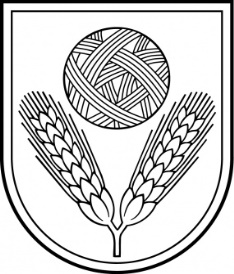 Rēzeknes novada pašvaldībaReģ.Nr.90009112679Atbrīvošanas aleja 95A,  Rēzekne,  LV – 4601,Tel. 646 22238; 646 22231,  Fax. 646 25935,E–pasts: info@rezeknesnovads.lvInformācija Internetā:  http://www.rezeknesnovads.lv